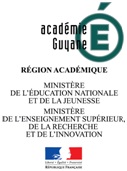 Convention de partenariat concernant la section sportive scolaire			       (SPORT)Entre le (collège, lycée…) et (club, comité, ligue) ………..VU      la circulaire n°2011-099 du 29 septembre 2011 relative aux sections sportives scolaires, laquelle comprend en annexe le cahier des charges national,Entre les soussignésLe (collège, lycée…)d'une partet le …d'autre partil est convenu ce qui suit.Article 1 – Objet de la convention	Le collège…dans le cadre de (explications de l'objet de cette convention)... Article 2 – Engagements des parties L'association XXXX s'engage : 1. à contribuer 2. à mettre à disposition3. à …………Le collège… s'engage : 1. à organiser…2. à permettre…3. à favoriser… Article 3 – Le recrutement Article 4 – Le volume et la répartition des entraînementsArticle 5 – Les sites d'entraînementsArticle 6 – L'encadrement pédagogique et le suivi scolaireNom du coordonnateur de la sectionOrganisation prévueArticle 7 – Le suivi médicalPréciser l’organisation du suivi médical et les engagements des deux partenaires Article 8 – La durée de cette conventionCette convention prend effet à compter de sa date de signature pour une durée d’une année.            Elle est reconductible par décision expresse, sauf dénonciation par l’une ou l’autre des parties signataires trois mois avant sa date d’échéance. Dans toute la mesure du possible, il est préférable d'attendre la fin de l'année scolaire en cas de résiliation de la convention de partenariat, afin de ne pas pénaliser les élèves concernés. 
Cette convention peut être modifiée ou complétée par avenant.	Fait à … le ….Le chef d'établissement                                                Le président….			….Signature		Signature